MARIELE NEUDECKER  From the Amani Vanitas series Exhibited at the NUNNERY GALLERY, Bow Arts, London inTraces of the Future: Archaeology of Modern Science in Africa28 January - 27 March 20171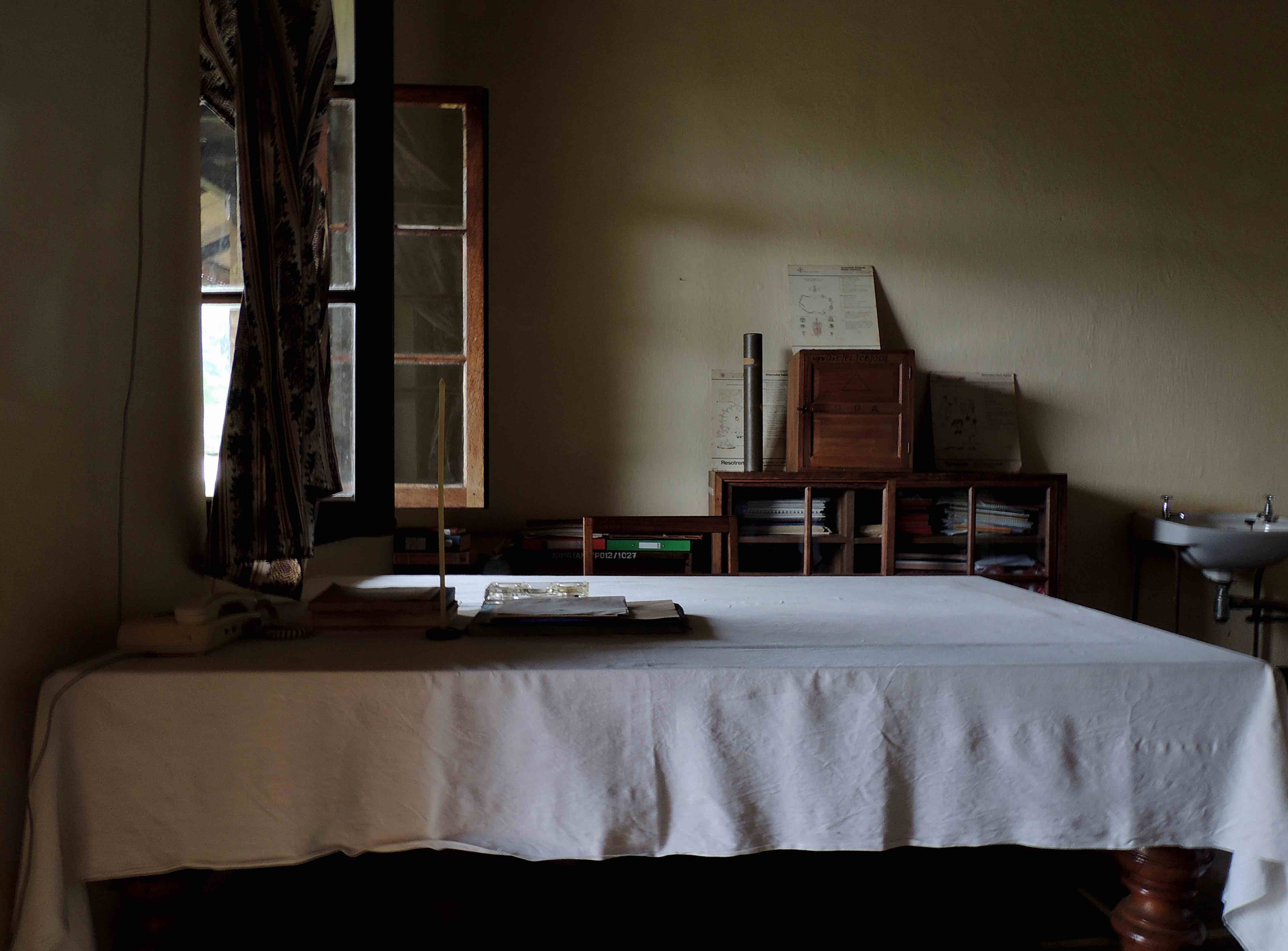 Amani Vanitas [office 1]2014/17Fine Art Print [Photo Rag Baryta]59.4 x 42 cm Edition 2/52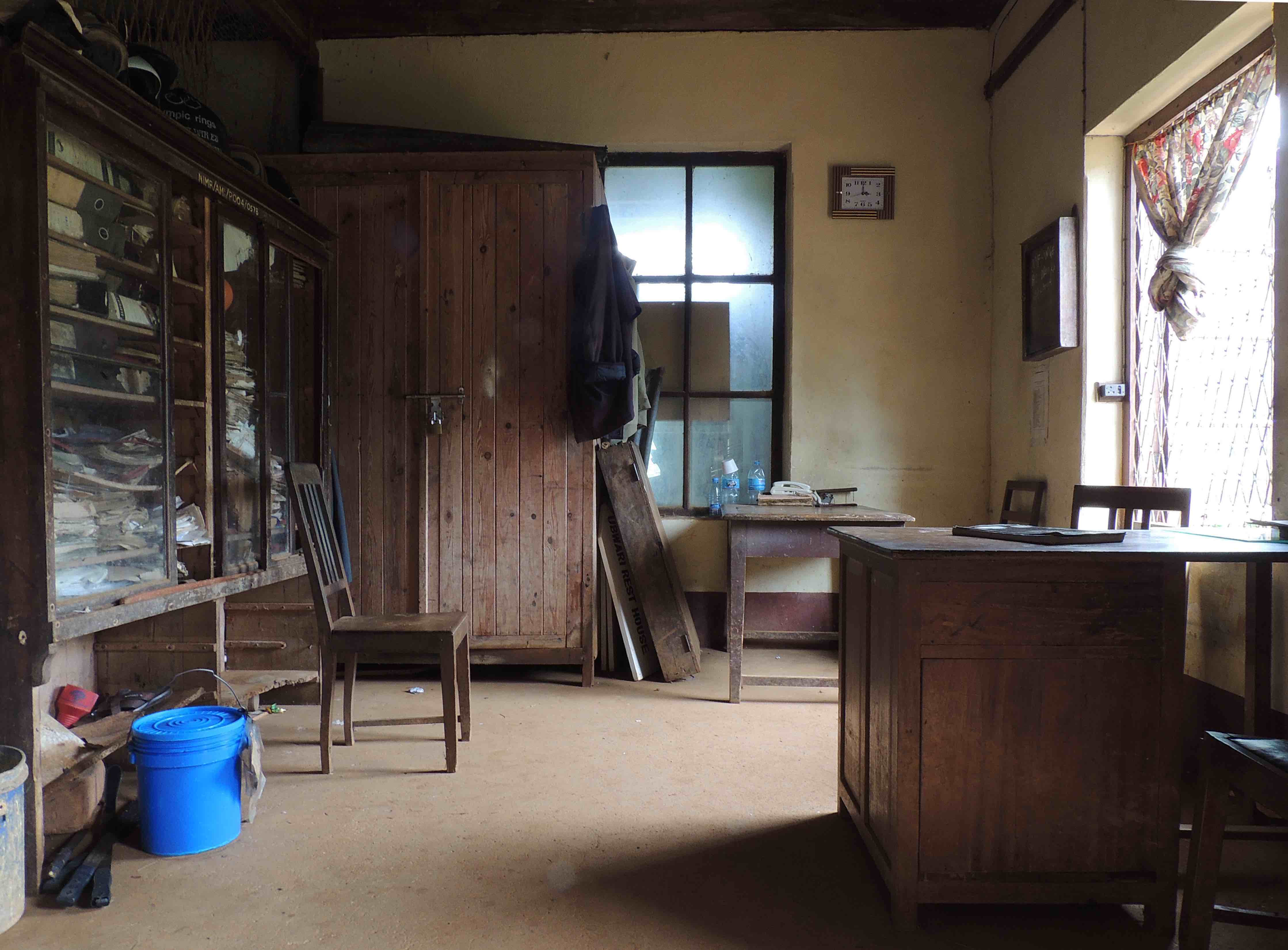 Amani Vanitas [office 2]2014/17Fine Art Print [Photo Rag Baryta]59.4 x 42 cmEdition 2/53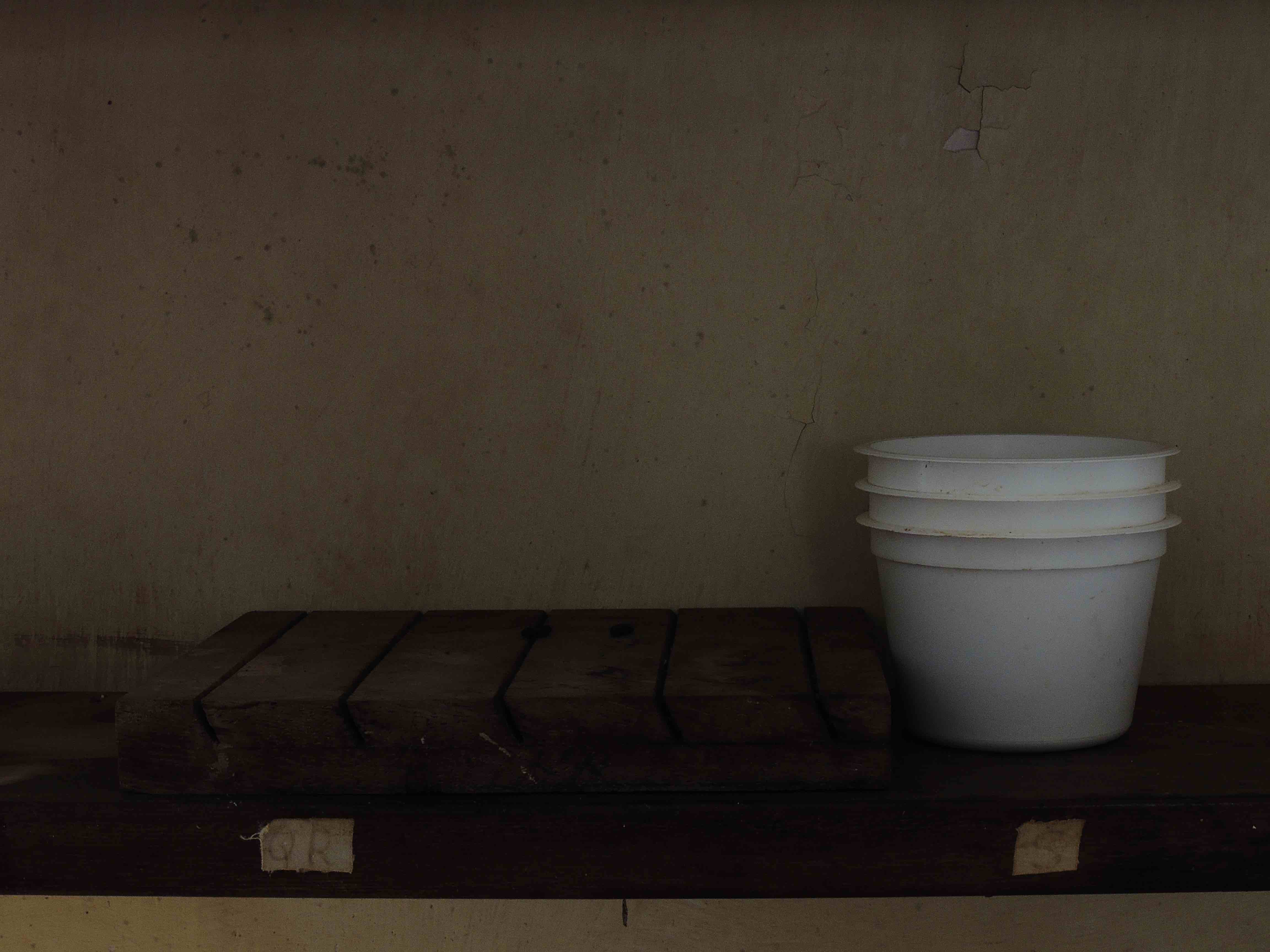 Amani Vanitas [3 cups]2014/17Fine Art Print [Photo Rag Baryta]59.4 x 42 cmEdition 2/54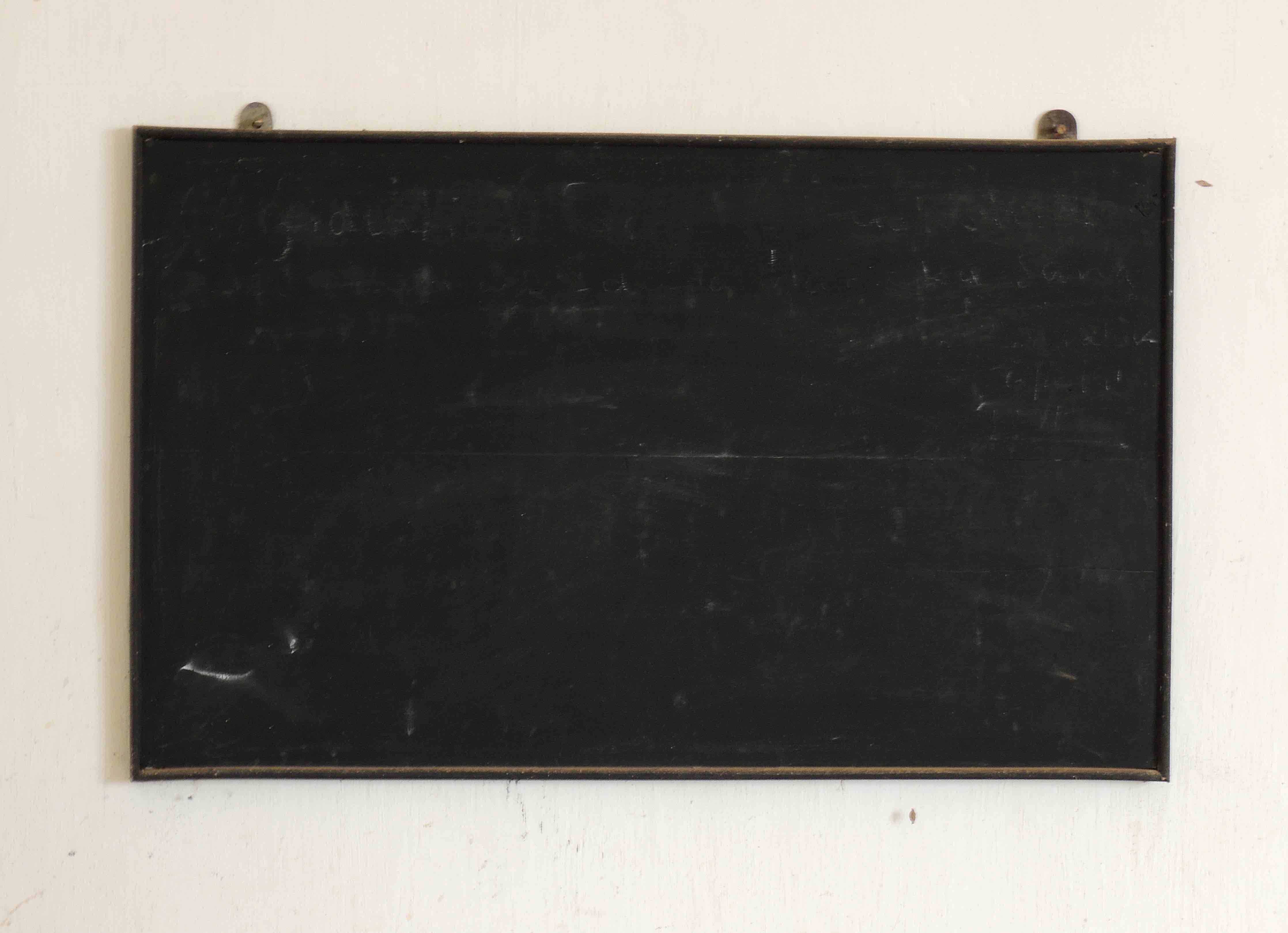 Amani Vanitas [blackboard]2014/17Fine Art Print [Photo Rag Baryta]59.4 x 42 cmEdition 1/55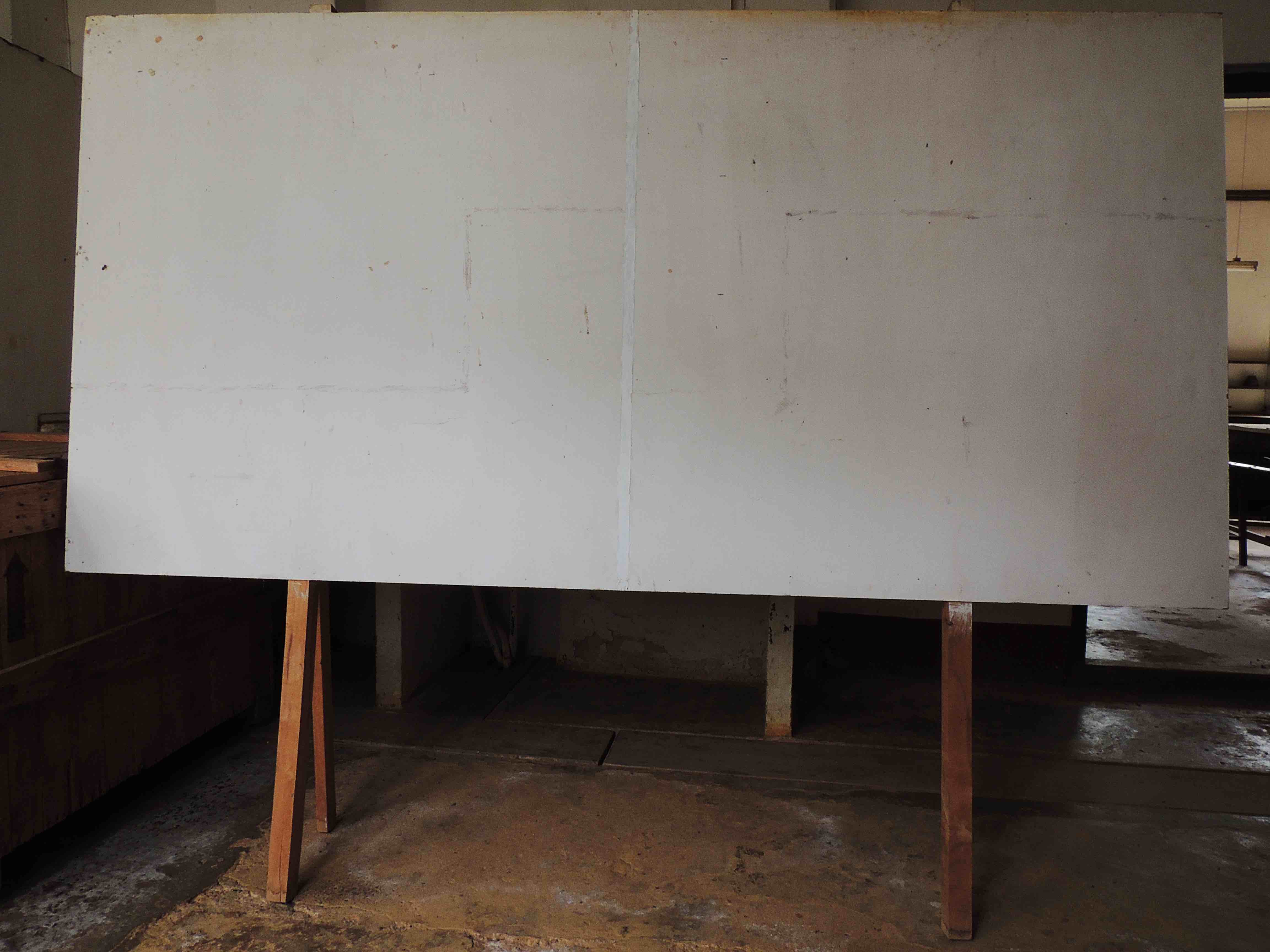 Amani Vanitas [board]2014/17Fine Art Print [Photo Rag Baryta]59.4 x 42 cmEdition 1/56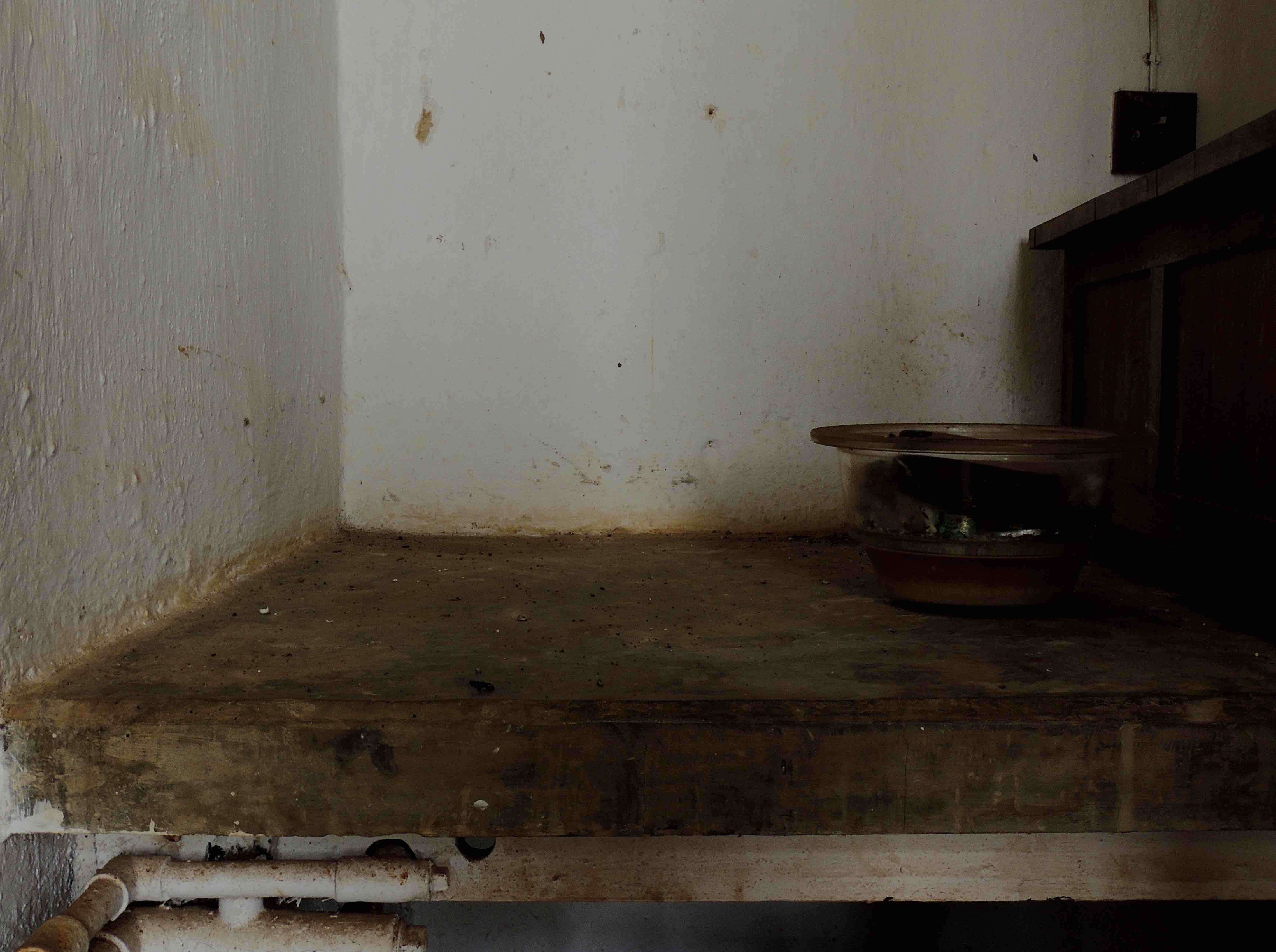 Amani Vanitas [corner]2014/17Fine Art Print [Photo Rag Baryta]59.4 x 42 cmEdition 1/57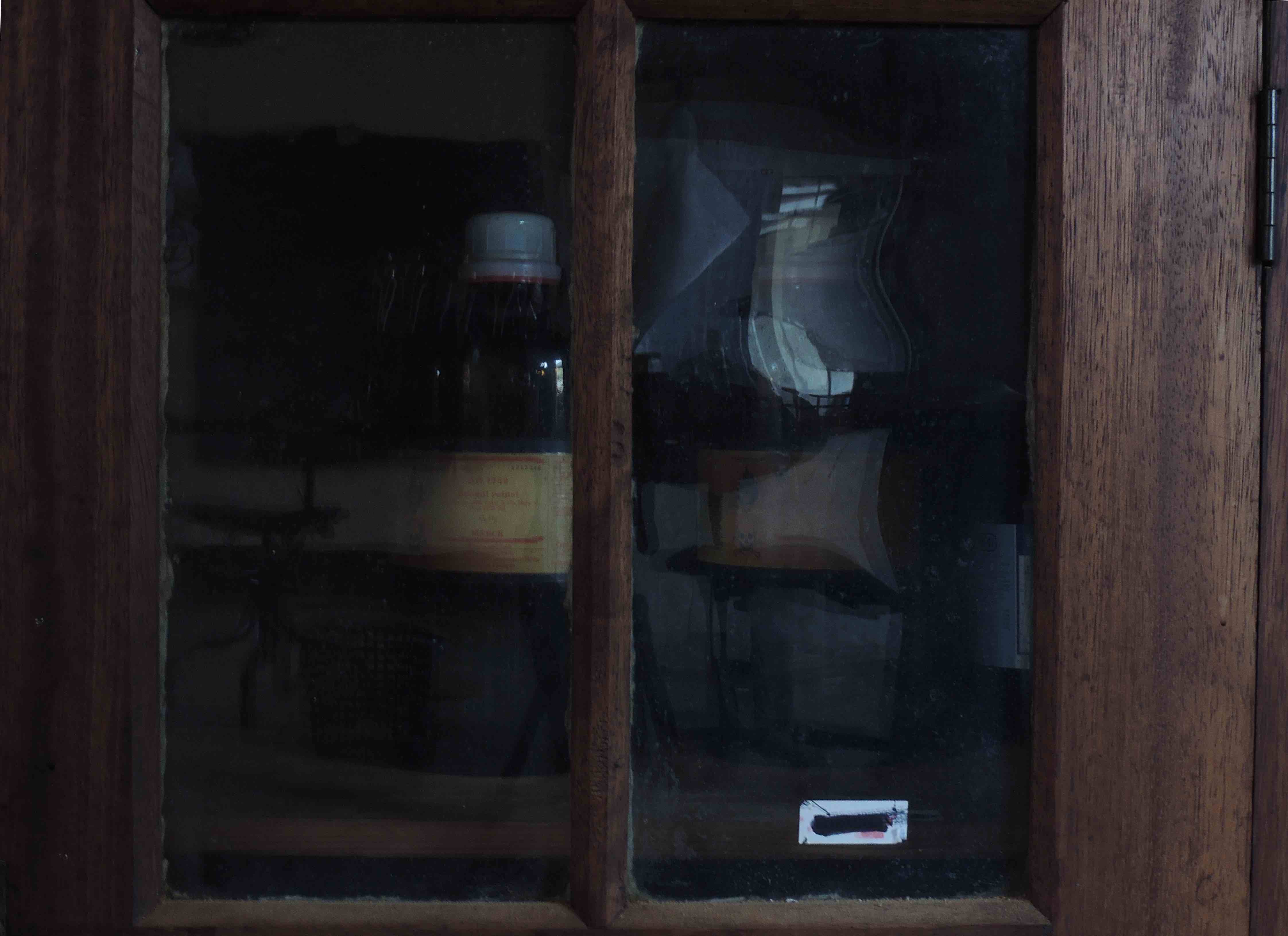 Amani Vanitas [cupboard]2014/17Fine Art Print [Photo Rag Baryta]59.4 x 42 cmEdition 1/58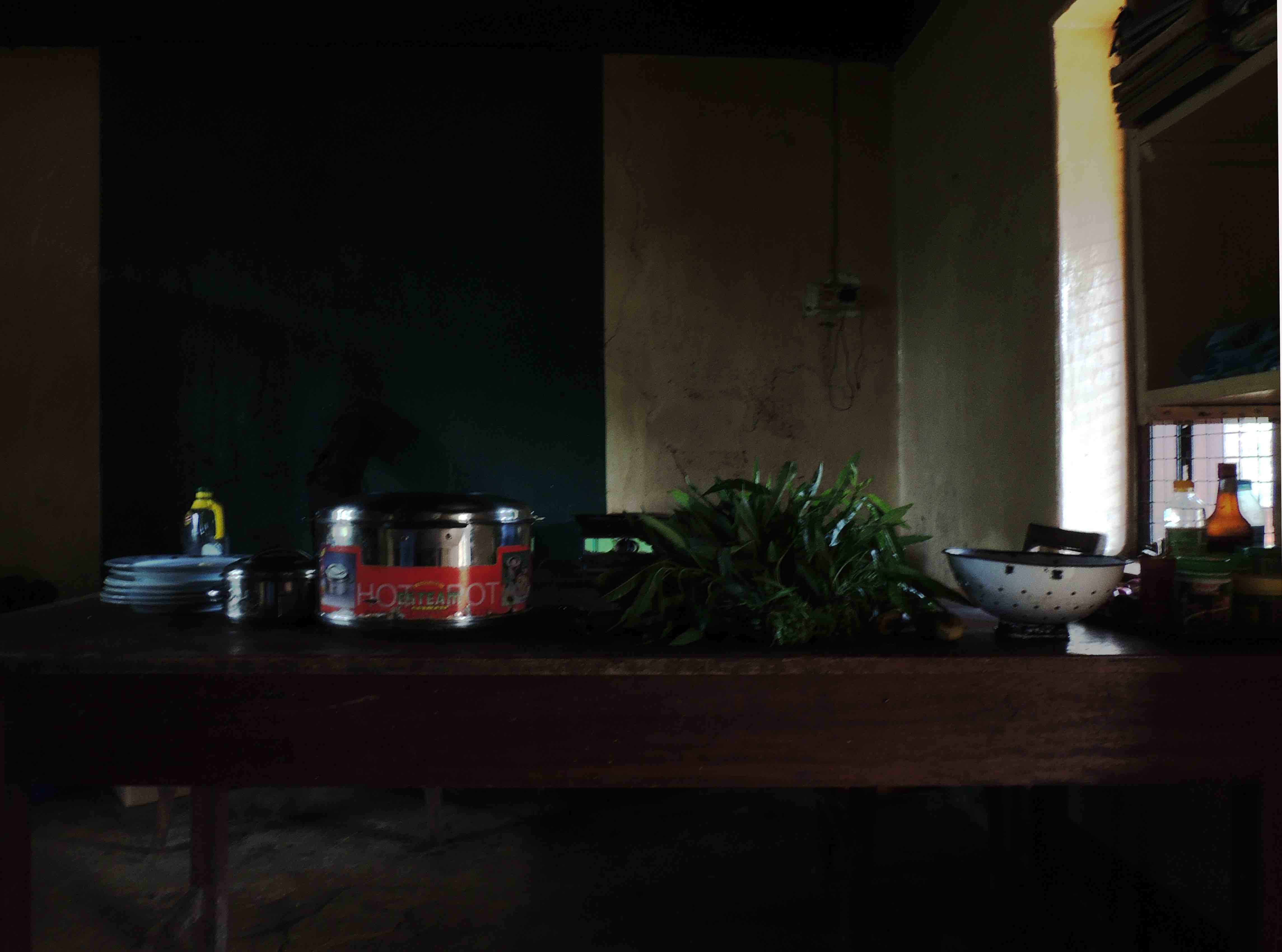 Amani Vanitas [kitchen]2014/17Fine Art Print [Photo Rag Baryta]59.4 x 42 cmEdition 1/59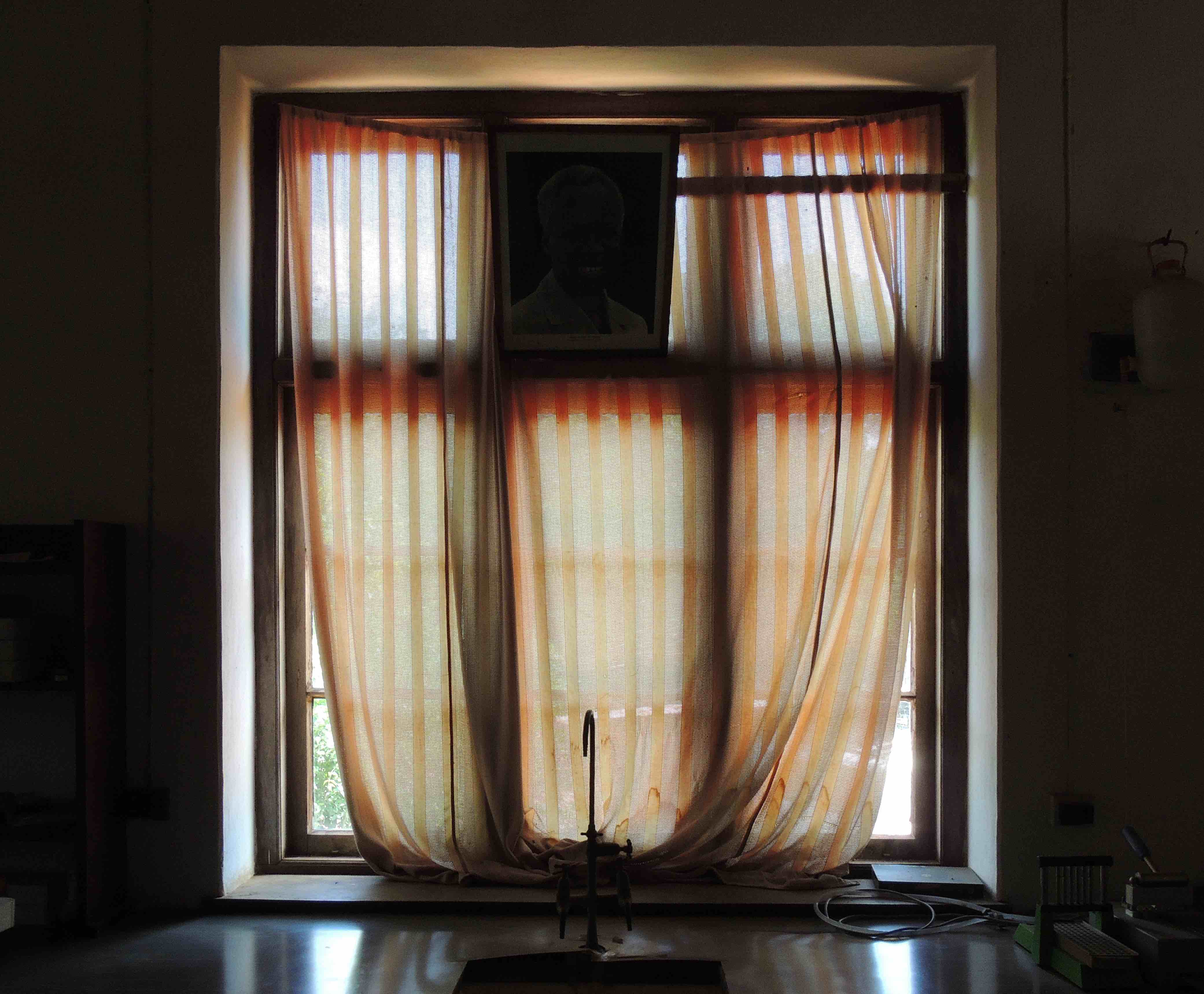 Amani Vanitas [curtain]2014/17Fine Art Print [Photo Rag Baryta]59.4 x 42 cmEdition 1/510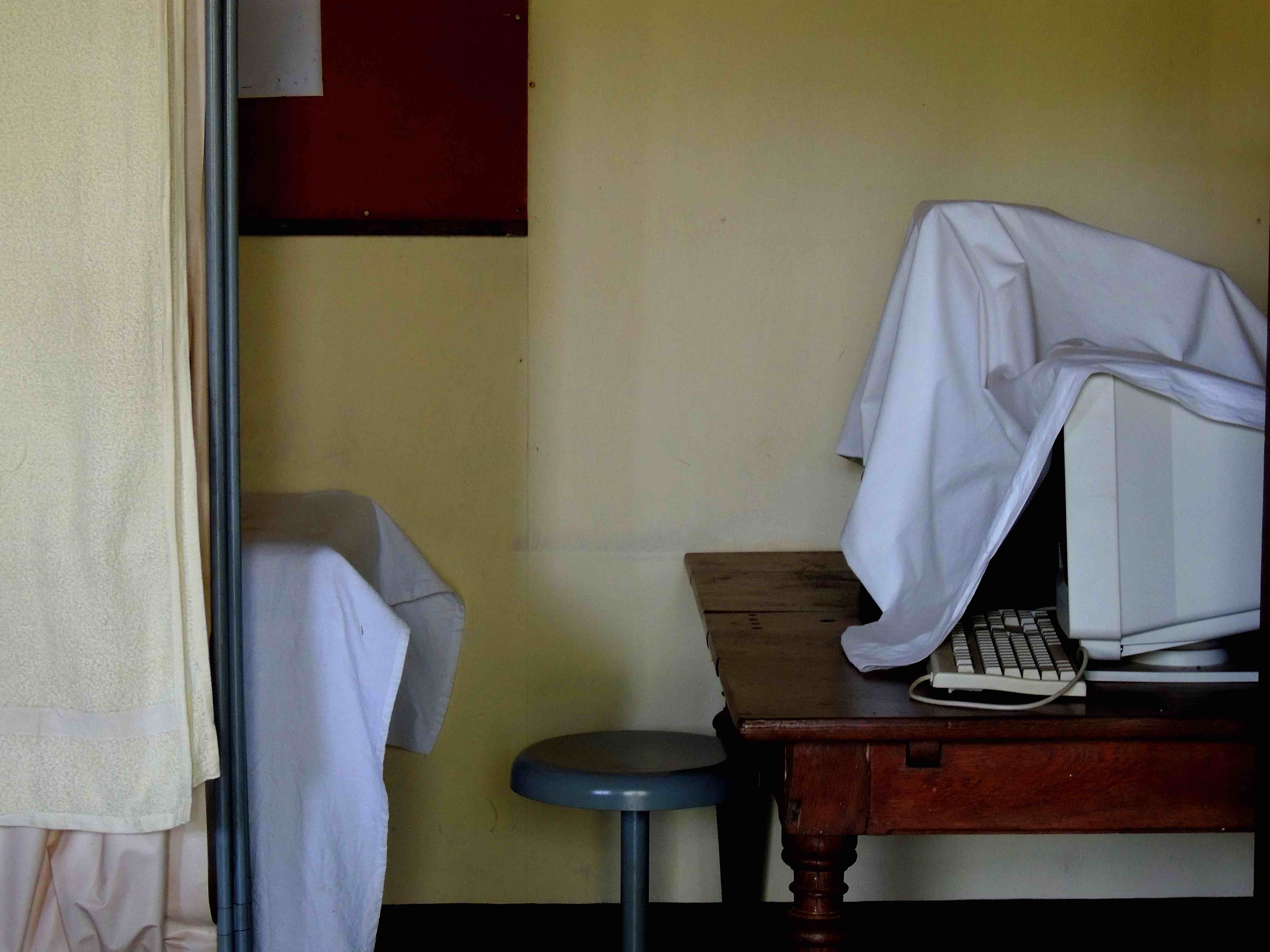 Amani Vanitas [computer]2014/17Fine Art Print [Photo Rag Baryta]59.4 x 42 cmEdition 1/511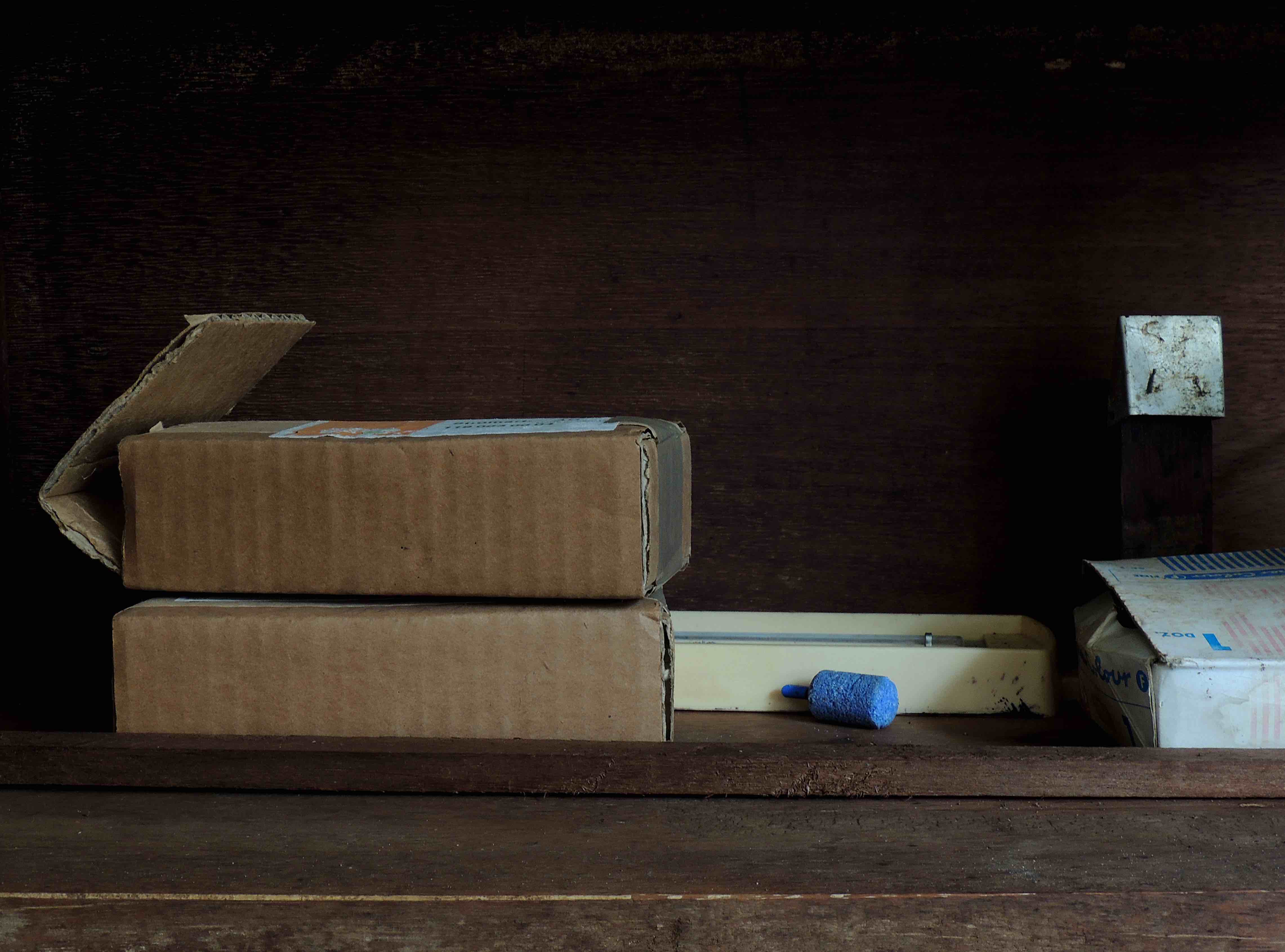 Amani Vanitas [chalk]2014/17Fine Art Print [Photo Rag Baryta]59.4 x 42 cmEdition 1/5Videos: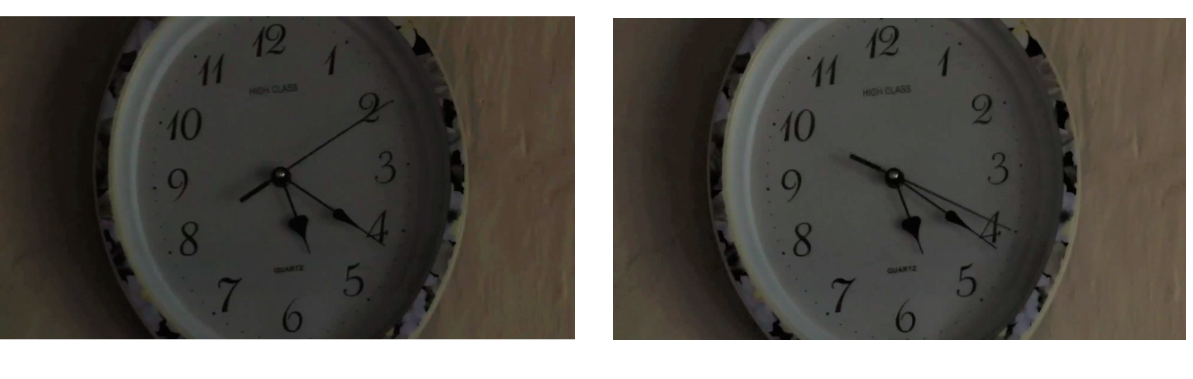 Six More Weeks2014/17pair of 4’ 43” and 51” videos on loop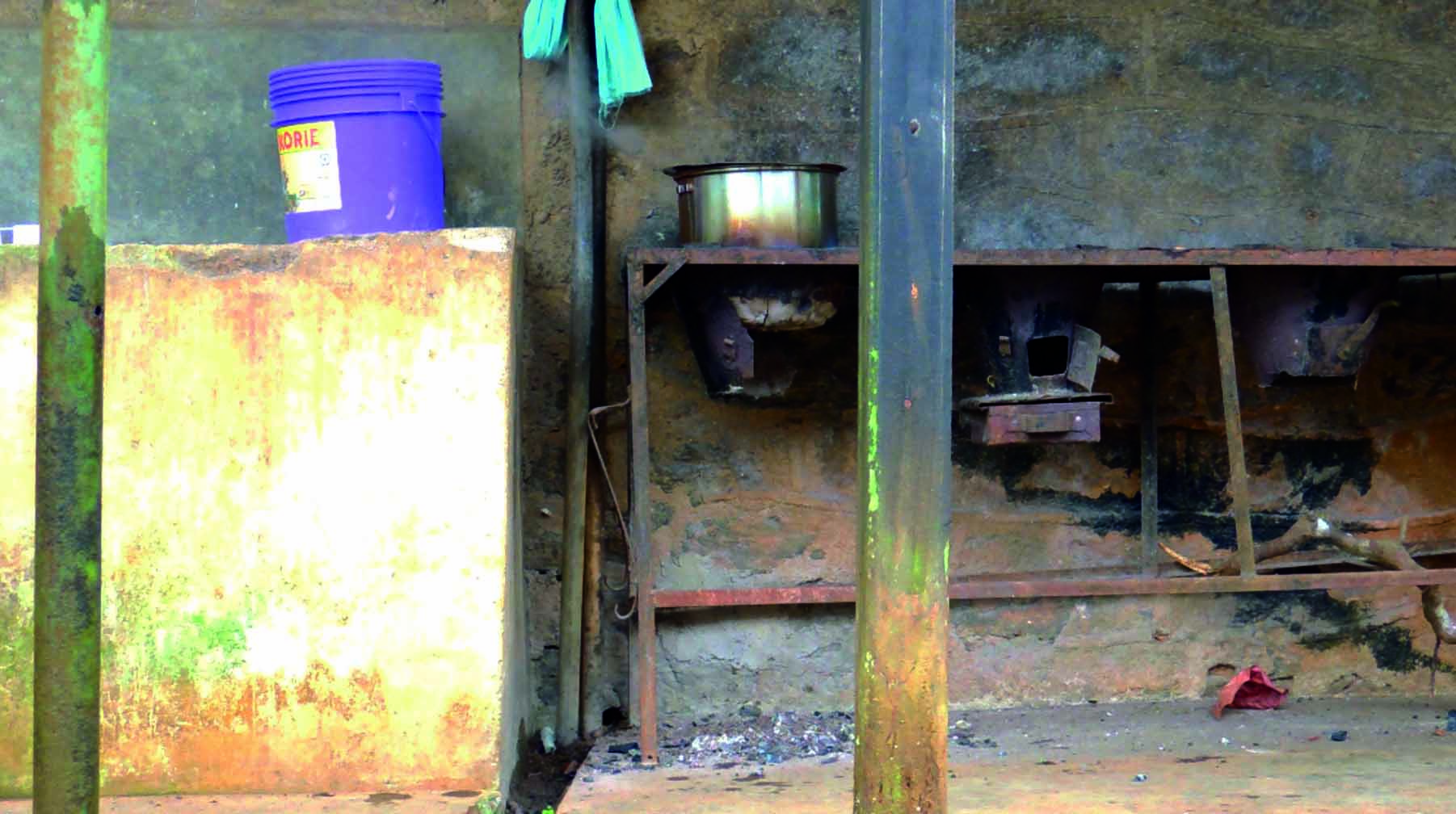 Amani Vanitas [pot]2014/170’24” video on loopAmani Vanitas [office]2014/171’ 14” video on loopMN Jan 2017